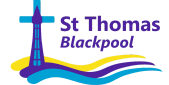 .” 